UNIDADE 1 - 4º ano - DATA: _____/____/2021.ESCOLA: ___________________________________ALUNO/A: ______________________________________Olá crianças!	Na aula da semana, falamos sobre o quanto os seres humanos são diversos e que toda essa diversidade deve ser sempre respeitada e valorizada. Pudemos compreender que nenhuma diferença pode justificar atitudes negativas como o preconceito e a falta de empatia. Todos temos sentimentos e devemos tratar o próximo da mesma maneira que gostaríamos que ser tratados. Precisamos, juntos e juntas, construir um mundo mais justo e com Paz nos corações. Sua tarefa será a de ajudar as crianças a traçarem um caminho que as leve a um mundo de paz, ligando somente as atitudes positivas. Depois, pinte os desenhos e círculos com muito capricho. Bom trabalho!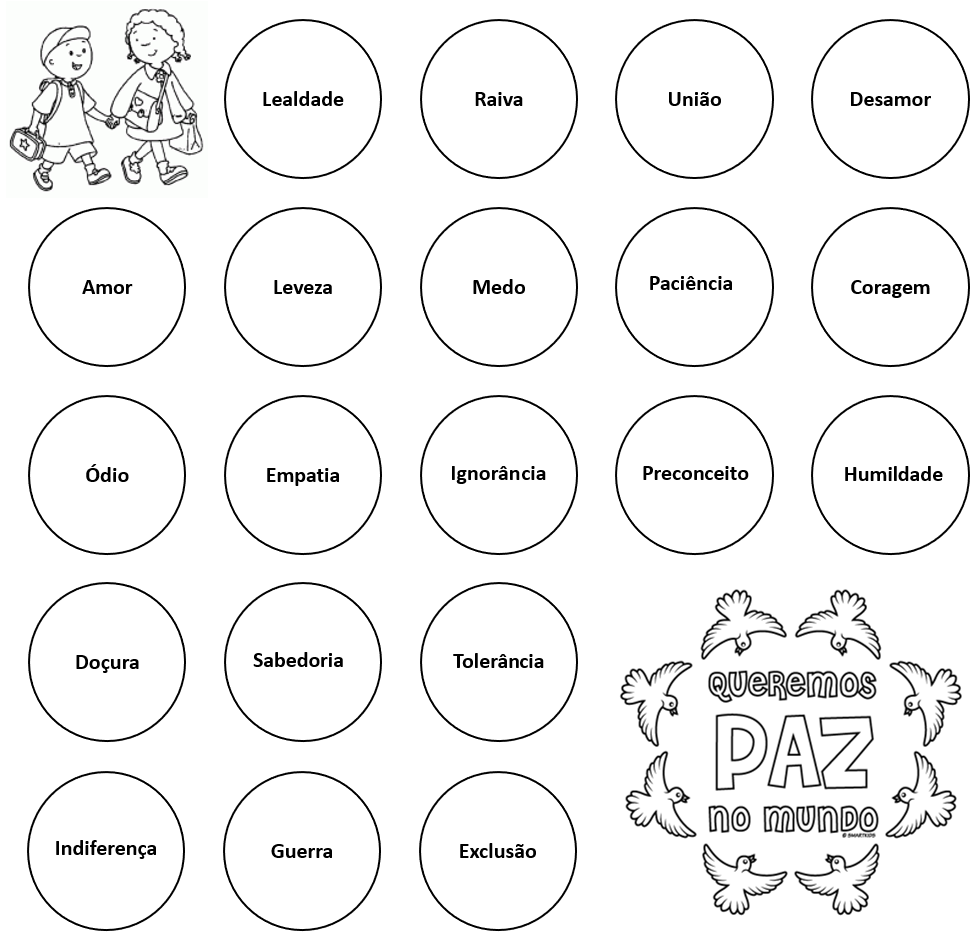 